Kaydalov Yuriy ArkadievichGeneral details:Certificates:Experience:Position applied for: Chief EngineerDate of birth: 15.10.1952 (age: 65)Citizenship: UkraineResidence permit in Ukraine: YesCountry of residence: UkraineCity of residence: OdessaPermanent address: 12, Kniazheskaya str., app. 4Contact Tel. No: +38 (048) 723-17-56 / +38 (068) 253-30-74E-Mail: kaydalov.yuriy@gmail.comU.S. visa: NoE.U. visa: NoUkrainian biometric international passport: Not specifiedDate available from: 21.09.2015English knowledge: GoodMinimum salary: 12000 $ per month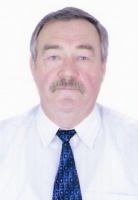 DocumentNumberPlace of issueDate of expirySeamanâs passportAB 368905ODESSA25.01.2018Tourist passport01093/2003/08Odessa00.00.0000TypeNumberPlace of issueDate of expiryCOC First Class Eng              Ukrainian COC01093/2003/08Odessa00.00.0000Endors. Ch. Eng01093/2003/08Odessa31.12.2016Life saving/Survival3595/2012Odessa14.12.2017Fire fighting2180/2012Odessa19.12.2017First aid1210/2012Odessa17.12.2017Survival craft2737/2012Odessa17.12.2017Dangerous cargo1672/2012Odessa17.12.2017Medical examination4227Odessa07.04.2015DP Maintenance courseS061/09Singapore00.00.0000PositionFrom / ToVessel nameVessel typeDWTMEBHPFlagShipownerCrewingChief Engineer02.02.2013-19.03.2013âCaspian EndeavourâAnchor Handling Tug Supply3060ROLLS-ROYCE BERGEN2 x 8600AzerbaijanTOPAZ MarineTOPAZ MarineChief Engineer22.10.2012-08.12.2012âCaspian EndeavourâAnchor Handling Tug Supply3060ROLLS-ROYCE BERGEN2 x 8600AzerbaijanTOPAZ MarineTOPAZ MarineChief Engineer26.04.2012-30.08.2012âNiger Delta KingâMRSV - Multi Role Support Vessel3419HYUNDAI2 x 3000NigeriaNKRAH INVESTMENTS, NIGERIATHOME OffshoreChief Engineer01.06.2011-31.07.2011âSea Eagle 1âAnchor Handling Tug Supply2952WARTSILA2 x 6000CyprusDESS, NorwayTHOME Offshore